October 5, 2016Travelers Insurance CompanyPO Box 26385Richmond VA  25260-6385					RE:	Bond Cancellation Notice						AOBA Alliance Inc.						Docket Number A-2010-2197104Dear Sir/Madam:Please find under cover of this letter the bond cancellation notice regarding AOBA Alliance Inc. because it is not acceptable.  This filing appears to be an invoice for payment that was sent to the Commission in error.The Commission requires a supplier to file an original bond, letter of credit, continuation certificate, amendment, or other financial instrument as part of a supplier’s licensing requirements under Section 2809(c) of the Pennsylvania Public Utility Code, including naming the Pennsylvania Public Utility Commission as the beneficiary or obligee of the security instrument along with all other required information on the document. A notice of cancellation of bond must be addressed to the Commission and signed by an agent of the surety company.  If the filing is indeed a notice of cancellation, please file an originally signed document with my office within 20 days of the date of this letter, preferably by overnight delivery.  Sincerely,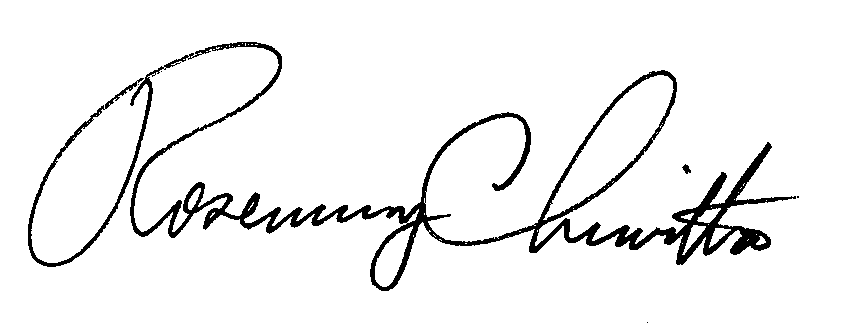 Rosemary ChiavettaSecretary of the CommissionEnclosuresCC: Jeanne Clarke, AOBA Alliance Inc., 1050 17th Street NW Suite 300, Washington DC  20036 (Letter only)RC:alw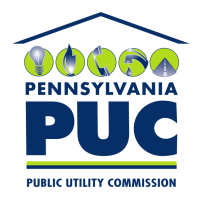  PUBLIC UTILITY COMMISSION400 North Street, Keystone Building, Second FloorHarrisburg, Pennsylvania  17120IN REPLY PLEASE REFER TO OUR 